Câu 1 : Lý thuyết (3 điểm)Trình bày các loại áp lực đất tác dụng vào mố cầu, phân tích từng loại. (1đ)Có mấy loại mực nước sử dụng trong thiết kế mố trụ cầu và cách sử dụng ? (2đ) 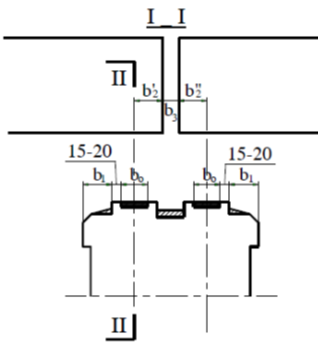 Câu 2 : Bài tập (5 điểm)Cho một trụ cầu có 2 nhịp hai bên có chiều dài là l1=28m; nhịp 2 có l2 = 33m.1- Vẽ đường ảnh hưởng phản lực gối của 2 nhịp hai bên. (1đ)2- Hãy chất tải lên đah phản lực để tính phản lực gối do hoạt tải HL-93 trong trường hợp sao cho đạt mô men theo phương dọc cầu lên trụ là lớn nhất. (2đ)3- Tính phản lực gối do hoạt tải HL-93 trong trường hợp này. (2đ)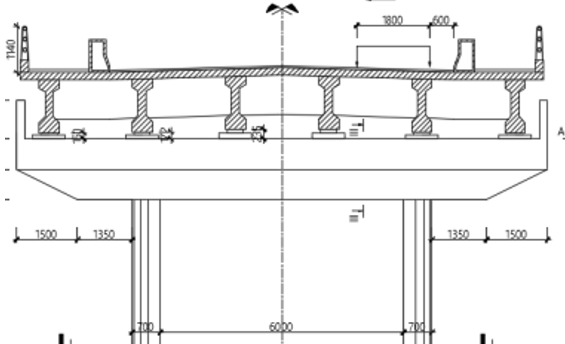 Câu 3 :  Bài tập (2đ) Cho phần mũ trụ kích thước như hình vẽ, biết phản lực của dầm ngoài lên xà mũ là R1 = 120 kN; dầm trong là R2 = 125 kN. Khoảng cách từ R1 đến tim trụ a1 = 5,5m; khoảng cách giữa 2 dầm là 2,2m. Hỏi:- Điểm ngàm của xà mũ trụ tại đâu? (1đ)-Tính mô men do các dầm trên gây ra cho xà mũ trụ. (1đ)--- Hết ---Ngày biên soạn: 04/7/2022 							Giảng viên biên soạn đề thi	                         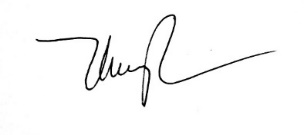 		PGS.TS. Lê Thị Bích Thủy	                  TRƯỜNG ĐẠI HỌC VĂN LANGTRƯỜNG ĐẠI HỌC VĂN LANGĐỀ THI KẾT THÚC HỌC PHẦNĐỀ THI KẾT THÚC HỌC PHẦNĐỀ THI KẾT THÚC HỌC PHẦNĐỀ THI KẾT THÚC HỌC PHẦNĐỀ THI KẾT THÚC HỌC PHẦNĐỀ THI KẾT THÚC HỌC PHẦNĐỀ THI KẾT THÚC HỌC PHẦNĐỀ THI KẾT THÚC HỌC PHẦNĐỀ THI KẾT THÚC HỌC PHẦN        KHOA XÂY DỰNG        KHOA XÂY DỰNG        KHOA XÂY DỰNG        KHOA XÂY DỰNGHọc kỳ:3Năm học:Năm học:2021 – 20222021 – 20222021 – 2022Tên học phần:MỐ TRỤ CẦU (THI LẦN 1)MỐ TRỤ CẦU (THI LẦN 1)MỐ TRỤ CẦU (THI LẦN 1)MỐ TRỤ CẦU (THI LẦN 1)Tín chỉ: 2Tín chỉ: 2Tín chỉ: 2Tín chỉ: 2Khóa: 25Khóa: 25Mã nhóm lớp HP:………………..………………..- Đề thi số: - Đề thi số: 0202- Mã đề thi: - Mã đề thi: - Mã đề thi: ………Thời gian làm bài:90 (phút)90 (phút)90 (phút)90 (phút)90 (phút)90 (phút)90 (phút)90 (phút)90 (phút)90 (phút)Hình thức thi:Tự luận (được sử dụng tài liệu)Tự luận (được sử dụng tài liệu)Tự luận (được sử dụng tài liệu)Tự luận (được sử dụng tài liệu)Tự luận (được sử dụng tài liệu)Tự luận (được sử dụng tài liệu)Tự luận (được sử dụng tài liệu)Tự luận (được sử dụng tài liệu)Tự luận (được sử dụng tài liệu)Tự luận (được sử dụng tài liệu)